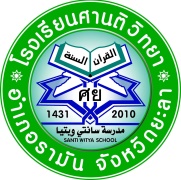 โครงสร้างรายวิชา รหัสวิชา…………..….   รายวิชา ………………………………………ชั้น …………  ภาคเรียนที่ ……….		เวลา ………. ชั่วโมง จำนวน …….. หน่วยกิตครูผู้สอน  ……………………………..……..…………….  กลุ่มสาระการเรียนรู้………………………………….………..อัตราส่วนคะแนนคะแนนเก็บระหว่างเรียน  :   คะแนนปลายภาค	=   ….  :    ….					รวม            …….     คะแนน คะแนนเก็บก่อนสอบกลางภาค	=     ……   คะแนน		 สอบกลางภาค			=     ……   คะแนน คะแนนเก็บก่อนสอบปลายภาค	=     ……   คะแนน		 สอบปลายภาค			=     ……   คะแนนรวม        …..…     คะแนนการกำหนดโครงการสอนและกิจกรรมตลอดภาคเรียนแผนการวัดผลและภาระงานแนวการวัดผล 		อัตราส่วน  คะแนนระหว่างเรียน  :  คะแนนปลายภาค  =…..  : …..แผนการวัดผลการกำหนดภาระงานนักเรียนในการเรียนรายวิชา ………………………….  ได้กำหนดให้นักเรียนทำกิจกรรม/ ปฏิบัติงาน ดังนี้	หากนักเรียนขาดส่งงาน …… ชิ้น หรือขาดส่งชิ้นงานที่ ……  จะได้รับผลการเรียน  “ร”  ในรายวิชานี้ลงชื่อ.............................................ครูผู้สอน 		          ลงชื่อ......................................หัวหน้ากลุ่มสาระฯ        (…………………………………..)                                  (…………………………………………)ลงชื่อ........................................ 					ลงชื่อ .............................................         	(…………………………..)                                                 ( …………………………………………. )รองผู้อำนวยการ  กลุ่มบริหารงานวิชาการ		        		  ผู้อำนวยการโรงเรียนศานติวิทยาหน่วยการเรียนรู้ตัวชี้วัดสาระการเรียนรู้เวลา (ชั่วโมง)น้ำหนักคะแนนภาระงาน/ชิ้นงานรวมระหว่างเรียน /สอบกลางภาค/สอบปลายภาครวมระหว่างเรียน /สอบกลางภาค/สอบปลายภาครวมระหว่างเรียน /สอบกลางภาค/สอบปลายภาคสัปดาห์ที่เนื้อหาจำเป็นตัวชี้วัด/ผลการเรียนรู้กิจกรรม /กระบวนการเรียนรู้เวลา(ชั่วโมง)หน่วยการเรียนรู้ที่ ….. เรื่อง………………………..หน่วยการเรียนรู้ที่ ….. เรื่อง………………………..หน่วยการเรียนรู้ที่ ….. เรื่อง………………………..หน่วยการเรียนรู้ที่ ….. เรื่อง………………………..รวมรวมรวมรวมการประเมินคะแนนวิธีวัดชนิดของเครื่องมือตัวชี้วัด/ผลการเรียนรู้เวลาที่ใช้(นาที/ครั้ง)ก่อนกลางภาคกลางภาคหลังกลางภาคปลายภาครวม………..  คะแนน………..  คะแนน………..  คะแนน………..  คะแนน………..  คะแนนกิจกรรมที่ชื่องานตัวชี้วัดประเภทงานประเภทงานกำหนดส่งวัน/เดือน/ปีกิจกรรมที่ชื่องานตัวชี้วัดกลุ่มเดี่ยวกำหนดส่งวัน/เดือน/ปี